Year 1 Age Related Expectation (ARE) Statements for Maths        For:_________________________Year 1 Age Related Expectation (ARE) Statements for Maths        For:_________________________Year 1 Age Related Expectation (ARE) Statements for Maths        For:_________________________Year 1 Age Related Expectation (ARE) Statements for Maths        For:_________________________Year 1 Age Related Expectation (ARE) Statements for Maths        For:_________________________Year 1 Age Related Expectation (ARE) Statements for Maths        For:_________________________Year 1 Age Related Expectation (ARE) Statements for Maths        For:_________________________Year 1 Age Related Expectation (ARE) Statements for Maths        For:_________________________Year 1 Age Related Expectation (ARE) Statements for Maths        For:_________________________Steps to success!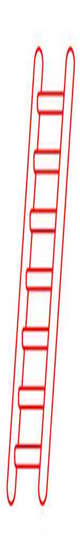 Place ValuePlace ValuePlace ValuePlace ValueMeasurementMeasurementMeasurementMeasurementSteps to success!Read and write numbers 1-20 in numerals Know the days of the week in orderSteps to success!Read and write numbers 1-20 in words (phonetically)Know the days of the week in orderSteps to success!Count to and cross 100 forwards from any given numberCompare the length of units of time for weeks, months and years Steps to success!Count back (crossing 100) from any given number Know the months of the year and the seasonsSteps to success!NumberNumberNumberNumberTell the time to the hour and half past using an analogue clockSteps to success!Know and use the symbols =    +    and     -Use the comparative vocabulary of lengthSteps to success!Write addition and subtraction statements using the symbols ‘+’  ‘-‘ and ‘=’Use the comparative vocabulary of massSteps to success!Add a 2 digit number and a 1 digit number up to 20Use the comparative vocabulary of capacity	Steps to success!Subtract a 1 digit number from a 2 digit number to 20Sequence events in chronological orderSteps to success!Know doubles of numbers up to 10GeometryGeometryGeometryGeometrySteps to success!Know halves of numbers to 10Use measures when adding and subtractingSteps to success!Use halves with doubles and subtraction with addition Recognise and name rectangles (including squares), circles and trianglesSteps to success!Use non standard layout to calculate eg 7 = 3 + 4Recognise and name cuboids (including cubes), pyramids and spheresSteps to success!Use non standard layout to calculate eg 7 = 3 + 4Describe position and movementSteps to success!Count from 0 in multiples of 2Perform ¼, ½ and whole turns, left and rightSteps to success!Count from 0 in multiples of 5Use purple pen to correct errors and explain reasoningSteps to success!Count from 0 in multiples of 10Steps to success!Solve one step multiplication problems by using concrete objects and pictorial representationsSteps to success!Solve one step division problems using concrete objects and pictorial representationsSteps to success!Recognise and name the fractions ½ and ¼ as symbols and within shapesSteps to success!Know the value of different denominations of coins and notesSteps to success!Begin to know the place value of tens and ones (or units)